Методическая разработка Технологической карты урокапо теме:Пищевые добавки. Упаковка пищевых продуктов и товаров.Тайшет, 2022Технологическая карта урокаПланируемые  результаты                                         Технология изученияПриложение 1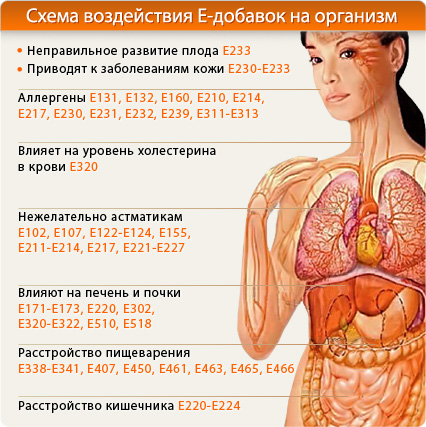 Приложение 2Как найти Е-шки на упаковкеРаньше, названия этих химических веществ писали на этикетках продуктов полностью, но они занимали так много места, что в 1953 году, в Европе, решено было заменить полные названия химических пищевых добавок одной буквой с цифровыми кодами. Индексом Е (от Europe) в рамках Европейского сообщества принято обозначать наличие в продукте питания любых пищевых добавок, идентифицированных согласно Международной системе классификации (INS). По данной системе пищевые добавки делятся на группы по принципу действия. Группа определяется по первой цифре указанной после буквы E. Список FAOКлассификация пищевых добавок в системе Codex Alimentarius, разработанная Международной организацией по пищевым продуктам и сельскому хозяйству (FAO) при ООН.  Все эти данные доведены до сведения производителей продуктов, но поскольку FAO - организация общественная, её информация носит только рекомендательный характер.* Е103, Е105, Е121, Е123, Е125, Е126, Е130, Е131, Е142, Е153 - красители. Содержатся в сладкой газированной воде, леденцах, цветном мороженом. Могут привести к образованию злокачественных опухолей.* Е171-173 - красители. Содержатся в сладкой газированной воде, леденцах, цветном мороженом. Могут привести к заболеваниям печени и почек.* Е210, Е211, Е213-217, Е240 - консерванты. Есть в консервах любого вида (грибы, компоты, соки, варенья). Могут привести к образованию злокачественных опухолей.* Е221-226 - консерванты. Используются при любом консервировании. Могут привести к заболеваниям желудочно-кишечного тракта.* Е230-232, Е239 - консерванты. Содержатся в консервах любого вида. Могут вызвать аллергические реакции.* Е311-313 - антиоксиданты (антиокислители) Есть в йогуртах, кисломолочных продуктах, колбасных изделиях, сливочном масле, шоколаде. Могут вызвать заболевания желудочно-кишечного тракта.* Е407, Е447, Е450 - стабилизаторы и загустители. Содержатся в вареньях, джемах, сгущённом молоке, шоколадном сыре. Могут вызвать заболевания печени и почек.* Е461-466 - стабилизаторы и загустители. Есть в вареньях, джемах, сгущенном молоке, шоколадном сыре. Могут вызвать заболевания желудочно-кишечного тракта.* Е924a, Е924b - пеногасители. Содержатся в газированных напитках. Могут привести к образованию злокачественных опухолей.Приложение 3Пищевые добавки, представляющие угрозу здоровью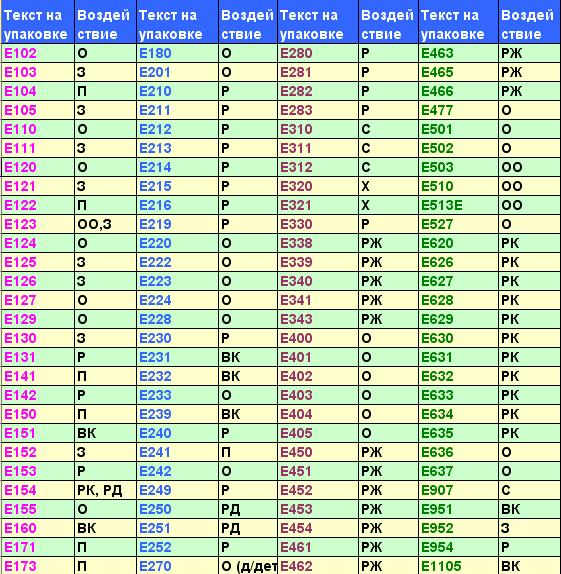 Приложение 4Приложение 5Добавки в пищевых продуктах /памятка/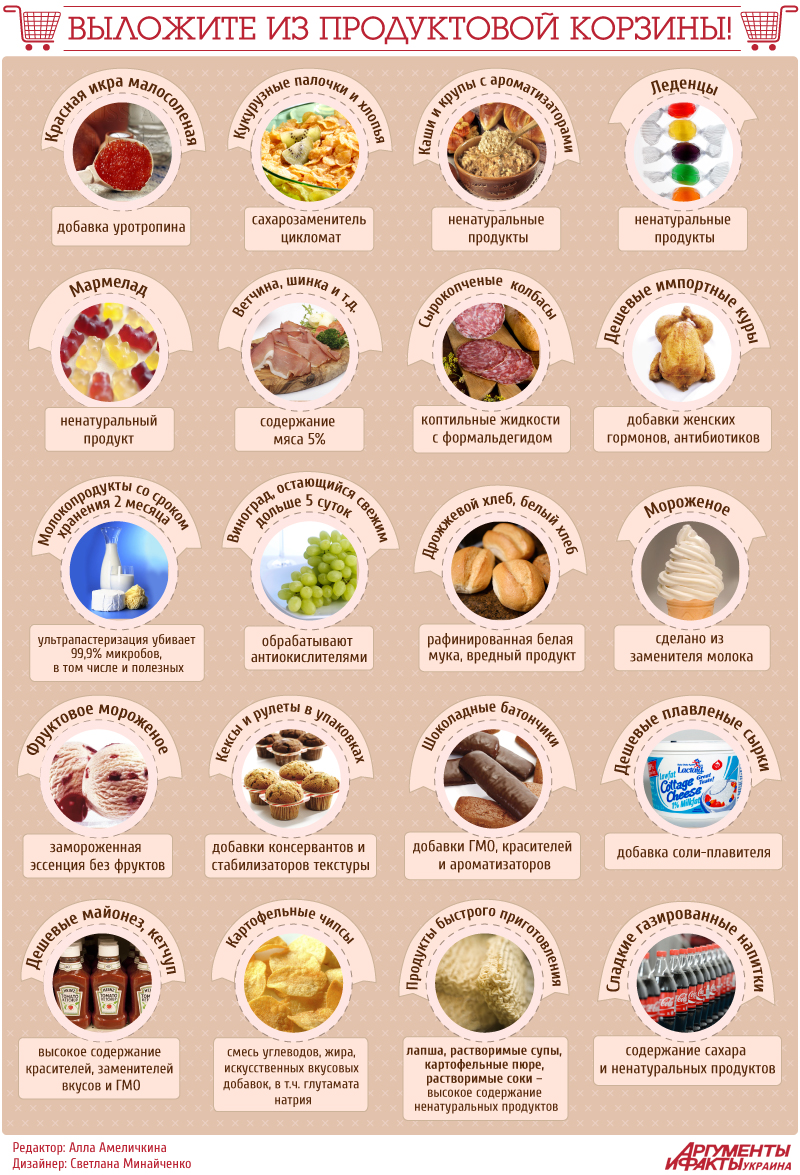 Образовательное учреждениеМуниципальное казенное общеобразовательное учреждение «Средняя общеобразовательная школа № 85 имени Героя Советского Союза Н.Д.Пахотищева г.Тайшет»ФИО учителяСидоренко Марина ВикторовнаДолжностьУчитель технологииПредмет, классТехнология (технологии обработки пищевых продуктов), 8 классТема урокаПищевые добавки. Упаковка пищевых продуктов и товаров.1 урок, 40минутМесто урока в системе уроков5-6 уроки раздела «Кулинария»Цель урокаИзучить содержание пищевых добавок в наиболее популярных продуктах питания и определить степень их опасности для здоровьяЗадачиОбразовательные: обобщить знания о составе пищи, дифференцировать понятия «продукты питания» и «питательные вещества»; сформировать у учащихся знания о пищевых добавках, применяемых для производства пищевых продуктов.Развивающие: развитие навыков принятия самостоятельных решений, инициативы и активности, необходимых для самостоятельной жизни; развивать внутреннюю мотивацию к учению, личностно - значимое содержание учебного материала, выполнение практической работы.Воспитывающие: воспитывать ответственное отношение учащихся к своему здоровью (формировать представления учащихся о необходимости следить за качеством продуктов питания, употребляемых в пищу).Тип урокаУрок открытия нового знанияПедагогическая технологияТехнология проектного обученияТермины и понятияпищевые добавки: красители, консерванты, антиокислители, загустители, стабилизаторы, эмульгаторы, усилители вкуса, пеногасители, глазирователи, подсластители, разрыхлители; штриховой код.Основные виды учебной деятельностиФормулирование цели урока Актуализация знаний по изучаемой темеУмение читать упаковку пищевых продуктовПрактическая деятельность Предметные Предметные МетапредметныеЛичностныеЛичностные. Умения:- проводить поиск информации о пищевых    добавках, современных технологиях в  -производстве и упаковке пищевых  продуктов;- называть виды упаковки;- определять доброкачественность пищевых  продуктов, входящих в состав кулинарных блюдОбучающийся сможет:-находить в тексте требуемую информацию-формировать множественную выборку из поисковых источников для объективизации результатов поиска;-соотносить полученные результаты поиска со своей деятельностью. Умения:- проводить поиск информации о пищевых    добавках, современных технологиях в  -производстве и упаковке пищевых  продуктов;- называть виды упаковки;- определять доброкачественность пищевых  продуктов, входящих в состав кулинарных блюдОбучающийся сможет:-находить в тексте требуемую информацию-формировать множественную выборку из поисковых источников для объективизации результатов поиска;-соотносить полученные результаты поиска со своей деятельностьюПознавательные УУД:-извлечение необходимой информации из текста;-выработка алгоритма действий Регулятивные УУД:-планирование собственной деятельности;-следование четкого алгоритма инструкции. Коммуникативные:- организация учебного сотрудничества и совместной деятельности с учителем и сверстниками-слушать собеседника.- развитие трудолюбия и ответственности за результаты своей деятельности-стремление к совершенствованию своих знаний и умений;-реализация творческого потенциала;-овладение нормами и правилами научной организации труда.- развитие трудолюбия и ответственности за результаты своей деятельности-стремление к совершенствованию своих знаний и умений;-реализация творческого потенциала;-овладение нормами и правилами научной организации труда.Организация образовательной средыОрганизация образовательной средыОрганизация образовательной средыОрганизация образовательной средыОрганизация образовательной средыФормы работыФронтальная ,групповая, индивидуальнаяФронтальная ,групповая, индивидуальнаяФронтальная ,групповая, индивидуальнаяФормы работыМежпредметные связиБиология, обж Биология, обж Биология, обж Межпредметные связиМетоды обученияРассказ, беседа, опрос, демонстрация наглядных пособий, практическая работа ( работа в команде)Рассказ, беседа, опрос, демонстрация наглядных пособий, практическая работа ( работа в команде)Рассказ, беседа, опрос, демонстрация наглядных пособий, практическая работа ( работа в команде)Методы обученияИнтерактивный материалпрезентацияпрезентацияпрезентацияИнтерактивный материалДидактические средстваУчебник технологии, рабочая тетрадь, ПК, мультимедийный проектор, упаковки от пищевых продуктовУчебник технологии, рабочая тетрадь, ПК, мультимедийный проектор, упаковки от пищевых продуктовУчебник технологии, рабочая тетрадь, ПК, мультимедийный проектор, упаковки от пищевых продуктовДидактические средстваРесурсы (информационный материал)Технология. 5—9 классы : рабочая программа / Е. С. Глозман, Е. Н. Кудакова. — М. : Дрофа, 2019. — 132 с. — (Российский учебник).Технология:. 8-9 класс: учебник к / Е. С. Глозман, О. А. Кожина, Ю. Л. Хотунцев и др. — М. : Дрофа, 2018.  — 380, [4] с. : ил. — (Российский учебник).Технология. 5—9 классы : рабочая программа / Е. С. Глозман, Е. Н. Кудакова. — М. : Дрофа, 2019. — 132 с. — (Российский учебник).Технология:. 8-9 класс: учебник к / Е. С. Глозман, О. А. Кожина, Ю. Л. Хотунцев и др. — М. : Дрофа, 2018.  — 380, [4] с. : ил. — (Российский учебник).Технология. 5—9 классы : рабочая программа / Е. С. Глозман, Е. Н. Кудакова. — М. : Дрофа, 2019. — 132 с. — (Российский учебник).Технология:. 8-9 класс: учебник к / Е. С. Глозман, О. А. Кожина, Ю. Л. Хотунцев и др. — М. : Дрофа, 2018.  — 380, [4] с. : ил. — (Российский учебник).Ресурсы (информационный материал)Дидактическая структура урокаДеятельность учителяДеятельность учащихсяУУДСамоопределение к деятельности2 минПрием «УлыбнисьЗдравствуйте, девочки! Я рада встрече с вами и, надеюсь, вы тоже с радостью пришли на один из самых интересных и познавательных уроков Технология.Садитесь пожалуйста.Создание положительного эмоционального настроя: Посмотрите на свою соседку по парте и постарайтесь ответить на вопрос «Почему я с ней сижу?». Итак, с вами рядом, оказывается, сидит близкий вам человек. Вы помогаете друг другу когда трудно, (сегодня помощь подруги может пригодиться). С ней вы делитесь своими радостями и неудачами, ей вы доверяете порой самое сокровенное. Значит рядом с вами сидит подруга? Как здорово, что у вас есть подруга! Вы вместе! Улыбнитесь друг другу!  Вы вместе пришли поучаствовать в учебном процессе, вместе хотите почерпнуть определенные знания, ну а я буду направлять вас и оказывать помощь, если у вас возникнут какие-либо затруднения.Подготовка класса к работе.  Включаются в урок, во взаимодействие с учителем.Ответы учащихся:  - мне с ней интересно общаться;  - она очень умная, добрая и отзывчивая;  - мы дружим с ней еще с первого класса и т. д. Коммуникативныеумение включиться в урок, во взаимодействие с учителемСтадия I. Вызов10 минПрием «Кроссворд»А теперь нам нужно сосредоточить свое внимание на уроке. Давайте проверим, на сколько, вы сообразительны? Диагностика внимания: Сегодня при изучении нового материала, нам понадобятся знания предыдущего урока.Задание 1. (Слайд 1)Мы употребляем различные продукты питания для того, чтобы снабдить организм энергией и питательными веществами. А знаете ли вы отличие между понятиями «пищевые продукты» и «питательные вещества»? Предлагаю 1 варианту из списка выписать продукты питания, а  2 варианту – питательные вещества:а) молоко, б) белки, в) пшено, г) жиры, д) яблоки, е) мясо, ж) углеводы, з) вода, и) минеральные соли, к) рыба.Вы обратили внимание, мы сегодня говорим только о пищевых продуктах, но что мы будем изучать в пищевых продуктах, ответить на вопрос поможет кроссворд (Слайд 2)Без чего не может мама Ни готовить, ни стирать, Без чего, мы скажем прямо,        Человеку умирать? /вода/
2.Физическое и психическое состояние организма, при котором он обладает высокой работоспособностью /здоровье/3.Питательное вещество – строительный материал клетки /белки/4. Они берегут насОт всяких болезней.Чем больше их в пище,Тем пища полезней /витамины/5. Это органическое вещество, главный поставщик энергии для работы мышц и других органов /углеводы/6.  Орган, в котором пища начинает перевариваться /желудок/7. Необходимый компонент питания, который выполняет множество функций: дает нам энергию, стимулирует мозговую деятельность, служит строительным материалом для клеток и тканей, помогает регулировать обмен веществ /жиры/.Посмотрите внимательно, видите ли ключевое слово?  Побуждение учащихся к формулированию темы, задач урока с помощью наводящих вопросов: - Как связаны слова «добавки» и «пищевые продукты»?   Сообщение темы урока «Пищевые добавки»Запись темы в конспектВ конспекте таблица (Приложение 1)Подведение итога и формулирование   учебных задач урока: - ознакомиться с понятием «пищевые добавки»; - узнать информацию о пищевом продукте по его упаковке;- научиться, правильно читать упаковку пищевых продуктов.Учащиеся размышляют, вступают в беседу, отвечают на вопросы.Заполняют таблицуРешают кроссворд, находят ключевое словоУчащиеся с помощью ключевого слова определяют тему урокаУчащиеся заполняют таблицу, комментируютКоммуникативные:Планирование учебного сотрудничества, умение выражать свои мысли.Познавательные:Строить высказывания в устной форме.Личностные участие в диалоге, умение слушать и понимать других, высказывать свою точку зрения.Регулятивные умение определять тему и цель деятельности на урокеСтадия II. Осмысление14 минДавайте вспомним информацию, которую вы изучили на предыдущих уроках.  Мы говорим о базовых слагаемых нашей пищи.Исключите лишнее:БЕЛКИ, ЖИРЫ, ПИЩЕВЫЕ ДОБАВКИ, УГЛЕВОДЫ- Объясните, почему вы исключили именно это понятие(Предполагаемый ответ: белки, жиры и углеводы – основные компоненты пищи, пищевые добавки – лишнее.)- Почему рацион питания должен рациональным, сбалансированным?Предполагаемый ответ: Основа правильного питания – достаточное количество белков, углеводов и жиров в пище. Эти соединения должны быть строго сбалансированы в ежедневном рационе, тогда будет возможность получать достаточное количество энергии и вести полноценный здоровый образ жизни. Человек с пищей получает витамины, минералы и энергию, без которой организм не сможет функционировать.Познавательныеформирование логических действий Регулятивные Целеполагание, как постановка учебной задачи на основе соотнесения того, что известно, и того, что неизвестно.Коммуникативные:умение с достаточной полнотой и точностью выражать свои мыслиЛичностные умение сотрудничать в совместном решении проблемы.Прием «Мозговой штурм»- Все из вас слышали изречение: «Мы живём не для того, чтобы есть, а едим для того, чтобы жить», но мы не всегда задумываемся над этими словами.Притча: «Когда-то к Насреддину пришёл больной с жалобой на боли в животе. Насреддин спросил его, что он ел? Когда больной ответил, что он съел на обед, то Насреддин прописал ему глазные капли. Нанедоуменный вопрос пациента, почему выписаны глазные капли, если болит живот. Насреддин ответил: «В следующий раз ты будешь видеть, что ешь».Ответьте на вопросы: - О чем эта притча? - Насколько являются актуальными его слова сейчас? - Мы привыкли к тому, что у каждого продукта есть свой неповторимый вкус и запах. Так было всегда, но не сегодня. Мы живём во время внедрения новых пищевых технологий, когда любому продукту можно придать нужные консистенцию, вкус, запах и даже задать срок хранения.- Какие вы знаете пищевые добавки? (Слайд 3) - Когда вы заходите в магазин в поисках чего-нибудь вкусненького, каким продуктам вы отдаете предпочтение? (Слайд 4)- Обращали ли вы когда-нибудь при покупке пищевых продуктов на информацию на упаковке? Если да, то на что именно? - Какую информацию вы можете узнать о пищевом продукте по его упаковке? (Слайд 5)Пищевые добавки (ПД) – одно из древнейших изобретений человечества, история применения их насчитывает тысячелетия. Они явились одним из первых достижений Homo sapiens, который вместе с даром осмысления получил от природы потребность в пищевом разнообразии. Ежедневно практически любой человек на земном шаре использует с продуктами питания хотя бы одну из самых популярных пищевых добавок – соль, сахар, перец, лимонную кислоту. С развитием химической и пищевой промышленности в наш обиход вошло великое множество пищевых добавок. - Ребята, какие пищевые добавки вы знаете?Пищевые добавки – это вещества, которые никогда не употребляются самостоятельно, а вводятся в продукты питания при изготовлении.(Слайд 6) Зачастую рядом с перечнем всех понятных составляющих можно обнаружить сложные названия и загадочное для многих «Е». Это пищевые добавки те, что в народе называют «ешками». Они выполняют две главные задачи:Во-первых, увеличивают срок хранения продуктов питанияВо вторых, придают продуктам необходимые свойства – красивый цвет, привлекательный вкус и аромат, нужную консистенцию.Давайте рассмотрим самые распространенные пищевые добавки и разберемся, для чего они нужны? (Приложение 2, Слайд 7, учебник стр. 171)Е100–Е199 – КРАСИТЕЛИ (усиливают и восстанавливают цвет продуктов);
Е200–Е299 – КОНСЕРВАНТЫ (удлиняют срок годности продукта);
Е300 – Е399 – АНТИОКИСЛИТЕЛИ (замедляют окисление, предохраняя продукты от порчи); 
Е400–Е499 – СТАБИЛИЗАТОРЫ (сохраняют заданную консистенцию продуктов); 
Е500–Е599 – ЭМУЛЬГАТОРЫ (поддерживают определённую структуру продуктов питания);
Е600–Е599 – УСИЛИТЕЛИ ВКУСА И АРОМАТА.Учитель: Из самого названия каждого класса пищевых добавок ясно, для чего они применяются. Однако совсем не ясно как все эти вещества влияют на здоровье человека, а особенно на подростков? Небезопасно ли использование пищевых добавок для здоровья? (Слайд 8, учебник стр. 361)запрещенные;опасные;вызывают расстройства кишечника;вызывают сыпь;влияют на давление;вредные для кожи; ракообразующие;повышают холестерин;влияют на ЦНС, зрение.Полки магазинов всеми цветами радуги пестрят, привлекая людей радужными напитками. Чем же красят продукты питания, и насколько это безопасно? (Слайд 9)Но прежде чем приступить к практической работе, давайте составим рейтинг самых вкусных и опасных пищевых продуктов детей /Суточная безопасная норма –  4-5 миллиграммов на килограмм веса тела/ (Слайды 10, 11, 12) Любимые продукты детейНапитки: плюсы и минусы.В последнее время в магазинах появился больной ассортимент продуктов, которые стали неотъемлемой частью нашего питания частью нашего питания: супы и вермишель быстрого приготовления, каши-минутки, бульоны, чипсы, сухарики, колбасы, сосиски. (Слайд13) Все эти продукты содержат глутамат натрия  (Е – 621) – усилитель вкуса. Почему нужно быть осторожными в его использовании? Какое влияние оказывает на здоровье глутамат натрия?На эти вопросы вы сможете ответить после просмотра ВИДЕОФРАГМЕНТ из фильма «Осторожно – ЕДА!».Обсуждение видеофрагмента: (Слайд 14) Предполагаемый ответ: Смысл в том, что люди едят не очень качественную, еду, не задумываясь пережёвывая. А потом "живот болит" и начинаются гастриты, язвы и т.д. Сейчас, в век огромного количества уличной еды и фаст-фуда эта тема как никогда актуальна.Предполагаемый ответ: натуральные /соль, сахар, сода/ и химическиеПредполагаемый ответ: запакованным в красивые обёртки, банки или коробки.Предполагаемый ответ: наименование, состав, срок годности, пищевая ценность, информация об упаковке, масса.Предполагаемый ответ: красители, консерванты, ароматизаторы, усилители вкуса и т.д.Обсуждение видеофильмаПредполагаемый ответ: Е621 – наносит непоправимые повреждения растущему мозгу, нарушается зрение, психика. Дети не получают нужных микроэлементов и витаминов из таких продуктов, эти продукты попросту не содержат их, что уже само по себе неизбежно приведет к отставанию в учебе, болезням и различным поведенческим проблемам (гиперактивность). Это происходит даже после одиночной дозы, т.к. глютамат натрия действует как наркотик не более, не менееКоммуникативные:умение   выражать свои мысли и аргументировать свой ответ;осваивать культуру общения, слушать товарища.Познавательные:постановка и решение проблемы.Личностные учиться понимать точку зрения другого. Физкультминутка1 минЭмоциональная зарядка:нахмуриться, как осенняя тучаулыбнуться, как ребенок, который увидел чудоустать, как муравей, притащивший большую мухуотдохнуть как турист, снявший тяжелый рюкзакребенок, который много потрудилсяВыполняют эмоциональную зарядкуКоммуникативные:Осуществление совместной двигательной деятельностиПрактическая работа в группах1 минВыданы этикетки от пищевых продуктов.Учащиеся заполняют таблицу. (Слайд 15)Работа в группах (по 5-6 человек).Изучают этикетки.Заполняют таблицу.Закрепляют полученные знания.Контроль усвоения знаний и умений3 минКонтроль умений (выполнения практической работы) осуществляется по установленным критериям.Выставляется общая оценка бригаде и индивидуальнаяоценка за работу, выполненную каждым обучающимся в соответствии с его этикеткой от пищевых продуктов.Закрепление.Учитель: Переходим к заключительному этапу урока. Учащимся предлагается, работая в группах, обосновать рекомендации по употреблению продуктов питания.Чья группа первой составит рекомендации, поднимите руку. Вас ожидает приз! После ответа учащиеся проверяют рекомендации по слайду.Рекомендации по употреблению продуктов питания  (Слайд 16)Внимательно читайте надписи на этикетке продукта.Не покупайте продукты с неестественно яркой кричащей окраской.Не покупайте продукты с чрезмерно длительным сроком хранения.Обходитесь без подкрашенной газировки, делайте соки сами.Не перекусывайте чипсами, сухариками, замените их орехами.Не употребляйте супы и каши из пакетиков, готовьте их сами.Откажитесь от переработанных или законсервированных мясных продуктов, таких как колбаса, сосиски, тушенка.В питании всё должно быть в меру и по возможности разнообразноПроводят анализ практической работы. Проводят самооценку в соответствии с критериями к работе. Заполняют карточки с критериями.Личностные УУД:самоопределение.Регулятивные УУД: контроль, коррекция.Коммуникативные УУД:оценка действийДомашнее задание1 минПодведение итогов урока.Учитель: Итак, мы познакомились с пищевыми добавками продуктов питания, и теперь можем ответить на вопрос: “Зависят ли здоровье человека от состава употребляемых им продуктов питания?”.Выставление оценок за урок.Домашнее задание.найти дополнительную информацию о продуктах питания под рубрикой «Это интересно». Используя интернет и другие источники информации, подготовить сообщение о пищевом продукте используя его упаковку (его плюсы и минусы). Свой рассказ сопроводить презентацией..Предполагаемый ответ: сегодня на уроке мы убедились, что большинство пищевых добавок оказывают негативное влияние на здоровье.Записывают домашнее задание в дневник, выставляют оценки за урок.Коммуникативные УУД: планирование сотрудничества с учителем.Стадия III. Рефлексия 2 минКакую цель вы поставили перед собой на уроке? Достигнута ли цель урока?В конспекте проанализировать свою работу и ответить на вопросыОблако "тегов"(Слайд 17)сегодня я узнал, что готовить лучше самому!я понял, что о здоровье нужно думать чаще…я научился отличать здоровую еду от мертвой.теперь я могу правильно выбрать продукты питания.было интересно узнать, что собой представляют антиокислители и консерванты.меня удивило, что продукты, которые я часто употреблял – вредные.мне захотелось узнать еще больше по данной теме.Учащиеся оценивают собственную деятельность на урокеФормируют умение полно и точно выражать свои мысли.Личностные УУД: установление связи между учебной деятельностью и её мотивом, оценивание усваиваемого содержания.Регулятивные УУД: осуществление самоконтроля, осознание того, что уже усвоено и что нужно еще усвоить.Познавательные УУД: Структурирование знаний, выделение главногоКоммуникативные УУД: умение с достаточной полнотой иточностью выражать свои мыслиНадеюсь, что мои старания не напрасны. Следите за своим питанием. Желаю, чтобы вы всегда были здоровы. До свидания!Надеюсь, что мои старания не напрасны. Следите за своим питанием. Желаю, чтобы вы всегда были здоровы. До свидания!Надеюсь, что мои старания не напрасны. Следите за своим питанием. Желаю, чтобы вы всегда были здоровы. До свидания!Надеюсь, что мои старания не напрасны. Следите за своим питанием. Желаю, чтобы вы всегда были здоровы. До свидания!ЗНАЮХОЧУ ЗНАТЬУЗНАЛЕ100 - Е182 Красители. Усиливают цвет продукта.Е200 - Е299Консерванты (удлиняют срок годности продукта). Химически стерилизующие добавки. Защищают от микробов, грибков, бактериофагов.Е300 - Е399Антиокислители (замедляют окисление, например, от прогоркания жиров и изменения цвета; по действию схожи с консервантами)Е400 - Е499Стабилизаторы (сохраняют заданную консистенцию продукции). Загустители - повышают вязкость.Е500 - Е599Эмульгаторы (поддерживают однородную смесь несмешиваемых продуктов, например воды и масла). По действию похожи на стабилизаторыЕ600 - Е699Усилители вкуса и запахаЕ700 - Е899зарезервированные номераE900 - E999Пеногасители (предупреждают или снижают образование пены). Антифламинги и другие веществаВК – вредна для кожиЗ – запрещённаяР – ракообразующаяОО – очень опаснаяП – подозрительнаяРЖ – вызывает расстройство желудкаРД – повыщает артериальное давлениеС – вызывает сыпьХ – повышает холестеринРК – вызывает кишечные расстростваО - опаснаНазвание продуктаУпаковка (вид, состояние, наличие бомбажа банки)Этикетка (полная информация)Этикетка (полная информация)Этикетка (полная информация)Этикетка (полная информация)Этикетка (полная информация)Этикетка (полная информация)Этикетка (полная информация)Этикетка (полная информация)Масса товараИзготовительСрок годностиДата изготовленияОбозначение ГОСТаНаличие пищевых добавок, на что влияютПредупреждение об опасности